Combined science higher tier homework 				Name ……………………………….
Q1.  Figure 7 is a velocity/time graph showing a 34 s part of a train's journey.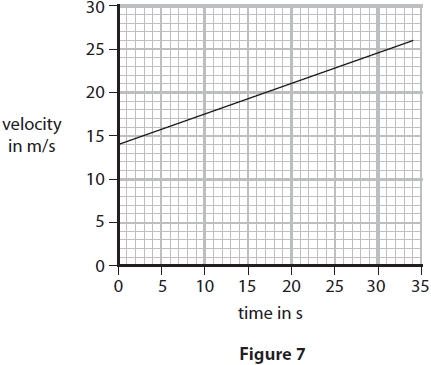 (i)  Calculate the acceleration of the train in the 34 s.Give your answer to an appropriate number of significant figures.(3)









acceleration = ........................................................... m/s2(ii)  Calculate the distance the train travels in the 34 s.(3)









distance ........................................................... m(Total for question = 6 marks)Q2.  A car driver sees a rabbit on the road.  The driver makes an emergency stop after he sees the rabbit.  Figure 6 shows the speed of the car from the time the driver sees the rabbit until the car stops.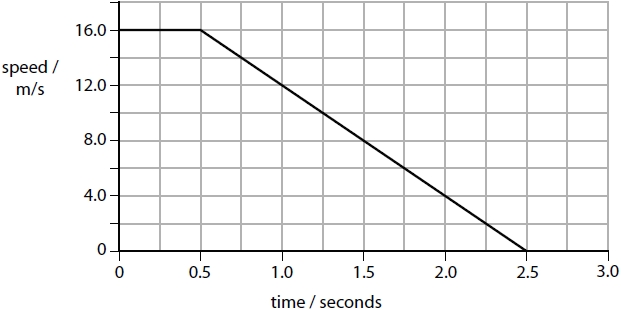 Figure 6Calculate the distance that the car travels in the first 0.5 seconds.(3)






distance = ........................................................... m(Total for question = 3 marks)Q3.      Here is the velocity-time graph for a car for the first 20 s of a journey.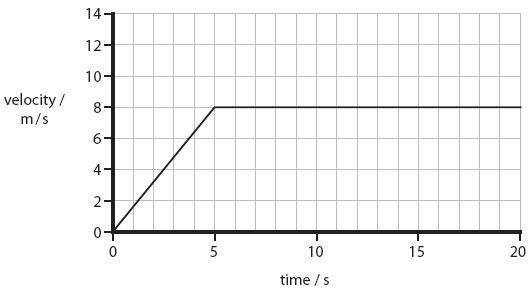 (i) Calculate the change in velocity of the car during the first 5 s.(1)      ..............................................................................................................................................(ii) Calculate the acceleration of the car during the first 5 s.(2) acceleration = ......................m/s2